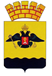 АДМИНИСТРАЦИЯ МУНИЦИПАЛЬНОГО ОБРАЗОВАНИЯ ГОРОД НОВОРОССИЙСКПОСТАНОВЛЕНИЕ_________________						                                    №_____________ г. НовороссийскО признании утратившим силу некоторых постановлений администрации муниципального образования город Новороссийск» В соответствии со статьей 12 Федерального закона от 12 января 1996 года № 8-ФЗ «О погребении и похоронном деле», статьей 12 Закона Краснодарского края от 4 февраля 2004 года № 666-КЗ «О погребении и похоронном деле в Краснодарском крае», руководствуясь статьями 8 и 34 Устава муниципального образования город Новороссийск, п о с т а н о в л я ю:1. Постановления администрации муниципального образования город Новороссийск «Об утверждении прейскуранта гарантированного перечня услуг по погребению умерших (погибших), не имеющих супруга, близких родственников, иных родственников либо законного представителя умершего (погибшего) или при невозможности осуществить ими погребение, а также при отсутствии иных лиц, взявших на себя обязанность осуществить погребение, умерших на дому, на улице или в  ином месте после установления органами внутренних дел их личности, и умерших (погибших), личность которых не установлена органами внутренних дел, оказываемых на территории муниципального образования город Новороссийск» от 11 марта 2022 № 1286, от 17 февраля 2021 № 999, от 29 апреля 2020 № 2180 признать утратившим силу.2. Постановления администрации муниципального образования город Новороссийск «Об утверждении прейскуранта гарантированного перечня услуг по погребению, оказываемых на территории муниципального образования город Новороссийск» от 11 марта 2022 № 1285, от 20 февраля 2021 № 1090, от 25 марта 2020 № 1540, от 27 февраля 2019 № 770, от 02 марта 2018 № 849, от 22 февраля 2017 № 1718, от 24 марта 2017 № 2807, от 16 марта 2016 № 2032, от 31 декабря 2014 № 10373, от 16 декабря 2013 № 9123, от 25 декабря 2012 № 8133, от 28 декабря 2010 № 5132 признать утратившим силу.3. Отделу информационной политики и средств массовой информации разместить настоящее постановление на официальном сайте администрации муниципального образования город Новороссийск и опубликовать в печатном бюллетене «Вестник муниципального образования город Новороссийск».4. Контроль за выполнением настоящего постановления возложить на заместителя главы муниципального образования Алферова Д.А.5.	Постановление вступает в силу со дня его официального опубликования.Глава муниципального образования город Новороссийск	                                              А.В. Кравченко